Каратузский сельсовет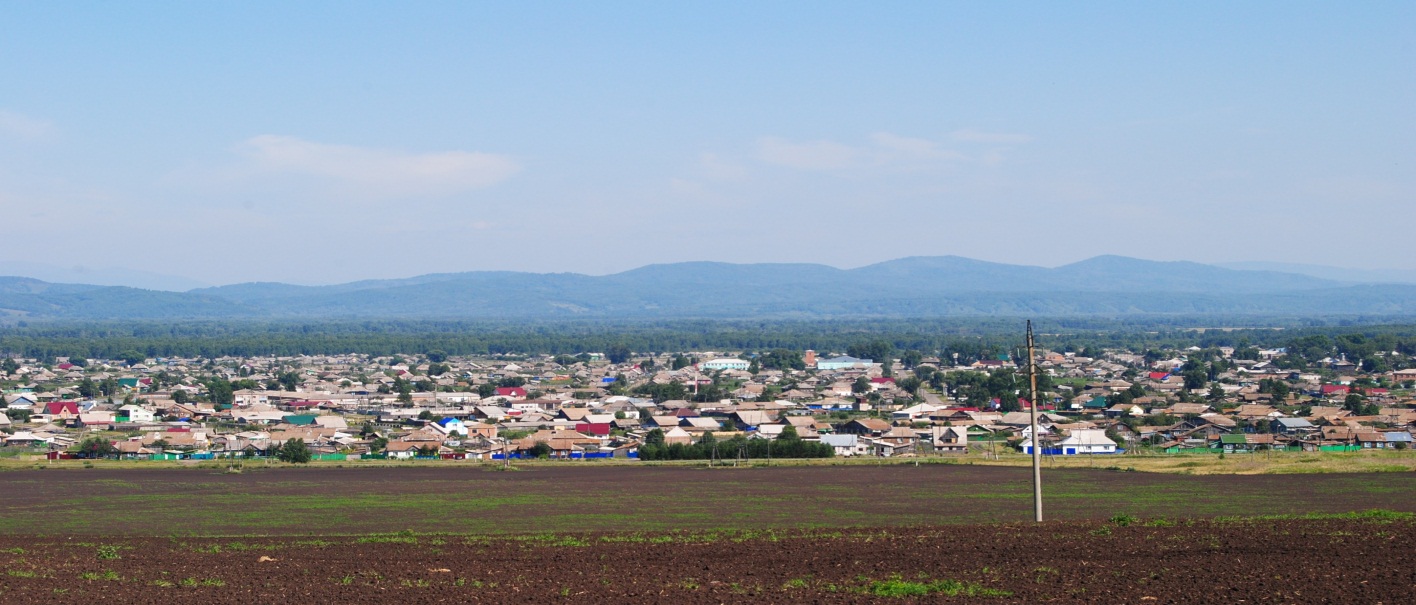 № 14 (422) от 14 февраля 2024 г.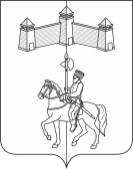 КАРАТУЗСКИЙ СЕЛЬСКИЙ СОВЕТ ДЕПУТАТОВКАРАТУЗСКОГО РАЙОНА КРАСНОЯРСКОГО КРАЯРЕШЕНИЕ13.02.2024 г.			с.Каратузское				№ Р-148О безвозмездной передаче имущества из муниципальной собственности Муниципального образования Каратузский сельсовет в муниципальную собственность Муниципального образования «Каратузский район»В соответствии со статьей 51 Федерального Закона от 06.10.2003 №131-ФЗ «Об общих принципах организации местного самоуправления в Российской Федерации», руководствуясь Уставом Каратузского сельсовета Каратузского района Красноярского края, Каратузский сельский Совет депутатов РЕШИЛ: 1. Согласовать безвозмездную передачу из муниципальной собственности Муниципального образования Каратузский сельсовет в муниципальную собственность Муниципального образования «Каратузский район» имущество, согласно Приложению к настоящему решению.2. Признать утратившим силу решение от 28.11.2023г. №Р-140 «О  безвозмездной передаче имущества из муниципальной собственности Муниципального образования Каратузский сельсовет в муниципальную собственность Муниципального образования «Каратузский район»».3. Контроль за исполнением настоящего решения возложить на постоянную депутатскую комиссию по вопросам экономики, бюджета, налогам и муниципальной собственности.4. Решение вступает в силу в день, следующий за днём его официального опубликования в официальном печатном издании «Каратузский Вестник».Приложение к Решению Каратузского сельского Совета депутатов от 13.02.2024г. №Р-148ПЕРЕЧЕНЬимущества, подлежащего передаче из муниципальной собственности Муниципального образования Каратузский сельсовет в муниципальную собственность Муниципального образования «Каратузский район»в процессе разграничения муниципального имуществаВыпуск номера подготовила администрация Каратузского сельсовета.Тираж: 5 экземпляров.Адрес: село Каратузское улица Ленина 30Председатель Совета депутатов	___________________И.В.БулгаковаГлава сельсовета	__________________А.А. Саар№ п/пПолное наименование предприятия, учреждения, наименование имуществаЮридический адрес предприятия, учреждения, адрес местонахождения имуществаБалансовая стоимость имущества по состоянию на 01.01.2024г. (тыс. рублей)Назначение (специализация) имуществаИндивидуализирующие характеристики имущества (инвентарный номер, кадастровый номер, площадь, протяженность, идентификационный номер)1234561.Жилая квартираКрасноярский край, Каратузский район, с.Каратузское, ул.Ленина, д.3Д, кв.20,001жилоекадастровый номер 24:19:0102007:1255,площадь – 49,5 кв.м.